Employment Application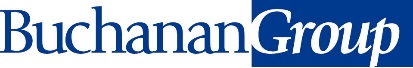 TERMS  CONDITIONS OF APPLICATION  EMPLOYMENTI hereby certify that the information provided on this application is true and complete. I understand and agree that any falsification or significant omissions on this application may result in not being hired or, if found out after employment, may be grounds for dismissal. I understand and agree that under the terms of employment with the Buchanan Group and its associated companies (hereafter referred to as the Buchanan Group), the employment relationship is terminable “at will” without notice or cause, unless set out in writing, dated, and executed by both parties. I understand that neither this document nor any offer of employment from the Buchanan Group constitutes an employment contract.I understand that any offer of employment may be contingent upon my ability to comply with  regulations establishing my identity and right to work in the United States. I understand that the Buchanan Group is an Equal Employment Opportunity employer. The Buchanan Group recruits and hires persons in all job titles without regard to race, color, religion, sex, age, disability, or national origin.I hereby authorize the Buchanan Group to investigate fully all information contained in this employment application and to investigate and compile any other information that may bear upon my suitability for employment. I further authorize my past and present employers to furnish the Buchanan Group with my records of employment and the reasons for my separation and any and all information those employers may possess concerning me. I further release the Buchanan Group and/or its agents to make an independent investigation of criminal or police records, including those maintained by both public and private organizations and all public records for the purpose of confirming the information contained on my application. I release the Buchanan Group from liability or damages for compiling such information. Additionally, I release any organization that provides information pursuant to this authorization from any and all liabilities, claims, or lawsuits in regard to the information obtained from any and all of the above-referenced sources used. Further, I understand that this application will be considered active for a period of ninety days. I have read and understand the foregoing statements and accept the same as conditions of employment.Personal InformationPersonal InformationPersonal InformationPersonal InformationPersonal InformationFull NameDateCurrent Mailing AddressTelephone NumbersE-mail AddressFormer NamesEmployment InformationEmployment InformationEmployment InformationEmployment InformationEmployment InformationEmployment InformationPosition you are applying for Company/LocationReferred ByDate Available to BeginExpected WageExpected WageType of Employment Desired	Full-Time		Part-Time	Seasonal/Temporary	Full-Time		Part-Time	Seasonal/TemporaryAre you available to work overtime?Are you available to work overtime?	Yes	NoAre you eligible to work in the ? 	Yes	NoIf not a U.S. citizen, state 
visa typeIf not a U.S. citizen, state 
visa typeEducationEducationEducationEducationEducationHigh School NameCity/StateCity/StateDid You Graduate?Degree or Diploma?College/Trade School NameCity/StateCity/StateDid You Graduate?Degree or Diploma?List current licenses and/or certifications that are relevant to the position you are applying forList current licenses and/or certifications that are relevant to the position you are applying forList any training that is relevant to the position you are applying forList any training that is relevant to the position you are applying forList any skills and/or qualifications that are relevant to the position you are applying forList any skills and/or qualifications that are relevant to the position you are applying forGeneral InformationGeneral InformationGeneral InformationGeneral InformationGeneral InformationGeneral InformationGeneral InformationHave you ever applied for employment or been employed with the Buchanan Group or its associated companies?Have you ever applied for employment or been employed with the Buchanan Group or its associated companies?	Yes	NoIf yes, give date(s) and company/locationIf yes, give date(s) and company/locationDate(s):Company/Location:Date(s):Company/Location:Do you have any friends or family who are currently employed by us?Do you have any friends or family who are currently employed by us?	Yes	NoIf yes, list their name(s)If yes, list their name(s)Are you less than 18 years old?
(Proof of age may be required after 
a job offer)Are you less than 18 years old?
(Proof of age may be required after 
a job offer)	Yes	NoHave you ever been convicted of a felony or misdemeanor? (A conviction does not constitute an automatic bar to employment)Have you ever been convicted of a felony or misdemeanor? (A conviction does not constitute an automatic bar to employment)Have you ever been convicted of a felony or misdemeanor? (A conviction does not constitute an automatic bar to employment)	Yes	NoIf convicted of a felony or misdemeanor, state the crimes(s), court(s), and sentence(s)If convicted of a felony or misdemeanor, state the crimes(s), court(s), and sentence(s)If convicted of a felony or misdemeanor, state the crimes(s), court(s), and sentence(s)If driving is a requirement of the job for which you are applying, do you have a current valid driver’s licenseIf driving is a requirement of the job for which you are applying, do you have a current valid driver’s licenseIf driving is a requirement of the job for which you are applying, do you have a current valid driver’s licenseIf driving is a requirement of the job for which you are applying, do you have a current valid driver’s license	Yes	No	Yes	No	Yes	NoList any additional information you would like us to consider, including reasons for any gaps in employmentWork Experience (Please list your current or most recent employer first)Work Experience (Please list your current or most recent employer first)Work Experience (Please list your current or most recent employer first)Work Experience (Please list your current or most recent employer first)Company #1 Telephone NumberAddress Supervisor’s NamePositionDates of EmploymentStarting:Ending:	DescriptionPayStarting:	Ending: Reason for LeavingPermission to Contact?	Yes	NoCompany #2 Telephone NumberAddress Supervisor’s NamePositionDates of EmploymentStarting:Ending:	DescriptionPayStarting:	Ending: Reason for LeavingPermission to Contact?	Yes	NoCompany #3 Telephone NumberAddress Supervisor’s NamePositionDates of EmploymentStarting:Ending:	DescriptionPayStarting:	Ending: Reason for LeavingPermission to Contact?	Yes	NoWork References (Please provide three work-related references)Work References (Please provide three work-related references)Work References (Please provide three work-related references)Work References (Please provide three work-related references)Work References (Please provide three work-related references)Reference 1 NameTitleTitlePhoneReference 1 Reference 1 OrganizationYears KnownNature of AcquaintanceNature of AcquaintanceReference 1 Reference 2 NameTitleTitlePhoneReference 2 Reference 2 OrganizationYears KnownNature of AcquaintanceNature of AcquaintanceReference 2 Reference 3 NameTitleTitlePhoneReference 3 Reference 3 OrganizationYears KnownNature of AcquaintanceNature of AcquaintanceReference 3 Applicant SignatureDate